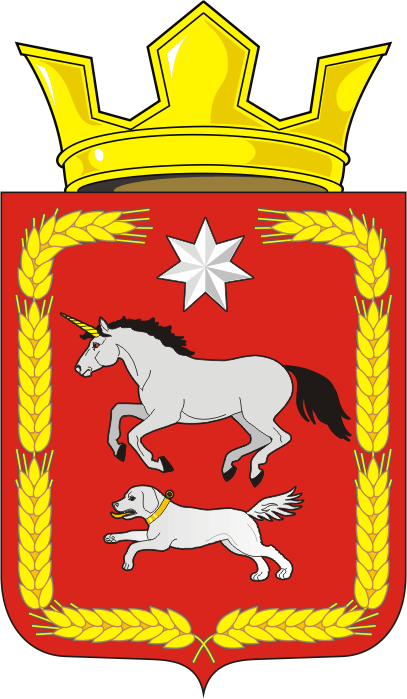 СОВЕТ ДЕПУТАТОВ муниципального образования КАИРОВСКИЙ СЕЛЬСОВЕТ саракташскОГО районА оренбургской областичетвертый созывР Е Ш Е Н И Едвадцать четвертого внеочередного заседания Совета депутатовмуниципального образования Каировский сельсоветчетвертого созыва08 ноября 2022 года                           с. Каировка                                      № 99Об утверждении Порядка предоставления межбюджетных трансфертов из бюджета муниципального образования Каировский сельсовет Саракташского района Оренбургской области бюджету муниципального образования Саракташский район Оренбургской области на осуществление полномочий по решению вопросов местного значенияВ соответствии с п. 4 ст.15 Федерального Закона от 06.10.2003 № 131-ФЗ «Об общих принципах организации местного самоуправления в Российской Федерации», со статьей 142.5, 184.2 Бюджетного кодекса РФ, Устава муниципального образования Каировский сельсовет Саракташского района Оренбургской областиСовет депутатов Каировского сельсоветаРЕШИЛ:1. Утвердить Порядок предоставления межбюджетных трансфертов из бюджета муниципального образования Каировский сельсовет Саракташского района Оренбургской области бюджету муниципального образования Саракташский район Оренбургской области на осуществление полномочий по решению вопросов местного значения (далее Порядок) согласно приложению к настоящему решению. 2. Настоящее решение вступает в силу после его обнародования и подлежит размещению на официальном сайте администрации муниципального образования Каировский сельсовета Саракташского района Оренбургской области. 3. Контроль за исполнением данного решения возложить на постоянную комиссию Совета депутатов местного бюджета по бюджетной, налоговой и финансовой политике, собственности и экономическим вопросам, торговле и быту (Шлома Л.Н.). Председатель Совета депутатов сельсовета                                                       О.А. ПятковаГлава муниципального образования Каировский сельсовет                                                                А.Н.ЛогвиненкоРазослано: прокурору района, депутатам, администрации сельсовета, КСО района, финансовый отдел администрации Саракташского района, орготделу администрации района, бухгалтерии, в дело.Приложение к решению Совета депутатов Каировского сельсоветаот 08.11.2022 № 99Порядок предоставления межбюджетных трансфертов из бюджета  муниципального образования Каировский сельсовет Саракташского района Оренбургской области бюджету муниципального образования Саракташский район Оренбургской области на осуществление полномочий по решению вопросов местного значения1. Общие положения1.1. Настоящий Порядок определяет основания и условия предоставления межбюджетных трансфертов из бюджета муниципального образования Каировский сельсовет Саракташского района Оренбургской области бюджету муниципального образования Саракташский район Оренбургской области на осуществление полномочий по решению вопросов местного значения, а также осуществления контроля над расходованием данных средств.1.2. Межбюджетные трансферты предусматриваются в составе бюджета сельского поселения в целях передачи органам местного самоуправления муниципального района осуществления части полномочий по вопросам местного значения.1.3. Понятия и термины, используемые в настоящем Положении, применяются в значениях, определенных Бюджетным кодексом Российской Федерации. 2. Порядок и условия предоставления иных межбюджетныхтрансфертов2.1. Основаниями предоставления иных межбюджетных трансфертов из бюджета муниципального образования Каировский сельсовет Саракташского района бюджету муниципального образования Саракташский район Оренбургской области являются  :2.1.1. принятие соответствующего решения Совета депутатов Каировского сельсовета о передаче части полномочий по решению вопросов местного значения;2.1.2. заключение соглашения между Администрацией муниципального образования Каировский сельсовет и Администрацией муниципального образования Саракташский район о передаче части полномочий по решению вопросов местного значения.2.2. Объем средств и целевое назначение межбюджетных трансфертов утверждаются решением Совета депутатов Каировского сельсовета о бюджете на очередной финансовый год (очередной финансовый год и плановый период), а также посредством внесения изменений в решение о бюджете текущего года.2.3. Межбюджетные трансферты предоставляются в пределах бюджетных ассигнований и лимитов бюджетных обязательств, утвержденных сводной бюджетной росписью бюджета поселения на основании соглашения о передаче части полномочий.2.4. Межбюджетные трансферты, передаваемые бюджету муниципального района, учитываются в составе доходов согласно бюджетной классификации, а также направляются и расходуются по целевому назначению. 3. Контроль за использованием межбюджетных трансфертов3.1. Администрация муниципального  образования Саракташский район в сроки и формах, установленных в соглашении о передаче осуществления части переданных полномочий, представляют администрации муниципального образования Каировский сельсовет отчет о расходовании средств иных межбюджетных трансфертов согласно приложению к настоящему Порядку.3.2. Администрация муниципального  образования Саракташский район несет ответственность за нецелевое использование межбюджетных трансфертов, полученных из бюджета муниципального образования Каировский сельсовет, и достоверность представляемых отчетов.3.3. Межбюджетные трансферты, имеющие целевое назначение, не использованные в текущем финансовом году, могут использоваться в очередном финансовом году на те же цели, при наличии потребности в указанных трансфертах в соответствии с решением о бюджете  сельского поселения на основании уведомлений по расчетам между бюджетами по межбюджетным трансфертам.При отсутствии потребности в указанных трансфертах, неиспользованные по состоянию на 1 января очередного финансового года, иные межбюджетные трансферты подлежат возврату в бюджет муниципального образования Каировский сельсовет в срок до 1 февраля следующего за отчетным годом.3.4. Контроль за расходованием межбюджетных трансфертов осуществляет Администрация муниципального образования Каировский сельсовет Саракташского района Оренбургской области. Приложение к Порядку предоставления межбюджетных трансфертов из бюджета  муниципального образования Каировский сельсовет Саракташского района Оренбургской области бюджету муниципального образования Саракташский район Оренбургской области на осуществление полномочий по решению вопросов местного значения ОТЧЕТоб использовании,  представленных из бюджета муниципального образования Каировский сельсовет межбюджетных трансфертов, на осуществление полномочий по _____________________________________                                                                               на ___________ 20___ г.рублейрублейОстаток на 01.01.20__ПоступилоКоличество должностных лицРасходыРасходыРасходыРасходыРасходыРасходыРасходыРасходыРасходыОстаток на 31.12.20__Остаток на 01.01.20__ПоступилоКоличество должностных лицВсегорасходы на оплату трудаРасходы на материально-техническое обеспечение, всегов том числев том числев том числев том числев том числев том числеОстаток на 31.12.20__Остаток на 01.01.20__ПоступилоКоличество должностных лицВсегорасходы на оплату трудаРасходы на материально-техническое обеспечение, всегоУслуги связиУслуги по содержанию имуществаПрочие услугиПрочие расходыУвеличение стоимости основных средствУвеличение стоимости материальных запасовОстаток на 31.12.20__Остаток на 01.01.20__ПоступилоКоличество должностных лицВсегорасходы на оплату трудаРасходы на материально-техническое обеспечение, всегоУслуги связиУслуги по содержанию имуществаПрочие услугиПрочие расходыУвеличение стоимости основных средствУвеличение стоимости материальных запасовОстаток на 31.12.20__Остаток на 01.01.20__ПоступилоКоличество должностных лицВсегорасходы на оплату трудаРасходы на материально-техническое обеспечение, всегоУслуги связиУслуги по содержанию имуществаПрочие услугиПрочие расходыУвеличение стоимости основных средствУвеличение стоимости материальных запасовОстаток на 31.12.20__Остаток на 01.01.20__ПоступилоКоличество должностных лицВсегорасходы на оплату трудаРасходы на материально-техническое обеспечение, всегоУслуги связиУслуги по содержанию имуществаПрочие услугиПрочие расходыУвеличение стоимости основных средствУвеличение стоимости материальных запасовОстаток на 31.12.20__12345678910111213